Non Domestic Rates Fresh Start Relief Application Form                         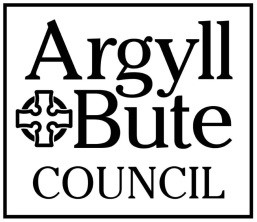 Subject Address:    Rateable Value: The Non Domestic Rating (Unoccupied Property) (Scotland) Regulations 2018 expands Fresh Start Relief with effect from 1 April 2018 to 100% for a maximum period of 12 months and now includes all types of non-domestic properties (except pay day lending) with rateable values under £65,000 which have been in receipt of empty property relief for 6 months.  Please complete the details below:DeclarationI declare that to the best of my knowledge the information given is true and correct and that the Council may share this information, if required, with other Councils or external agencies.  I understand that Argyll & Bute Council may make any enquiries it considers appropriate to verify this claim.  I understand that to deliberately provide false information for monetary advantage is a criminal office.I undertake to advise the Council of any change of circumstances which may affect liability for non-domestic rates relief.Please sign and date the form, and if signing on behalf of a business please state what position you hold e.g. Owner, Director, Manager, Partner, Agent etc.Signed  	        	Date Name  							Position Held   (Please print in BLOCK LETTERS)Daytime Contact Telephone Number   If you need any help or assistance in completing this form, please phone 01586 555249 or e-mail ndr@argyll-bute.gov.uk.  Please note that failure to return this information may result in you paying more rates than you need.Please return form to:  Argyll & Bute Council, Customer and Support Services, Kintyre House, Snipefield Industrial Estate, Campbeltown, PA28 6SYPrivacy: The information you supply on these forms will be used for the purpose for which you have provided it, and appropriate measures are in place to protect your personal data.  A full privacy notice, which provides information about your rights under current data protection legislation and details about what will happen to your personal data can be found here:https://www.argyll-bute.gov.uk/privacy/non-domestic-ratesFULL PROPERTY ADDRESS:REFERENCE NO (FROM BILL)DATE PROPERTY BECAME EMPTYDATE PROPERTY BECAME OCCUPIED